Solve ALL of the following problems and show all work (ONLY long division).		DUE: Friday, November 17, 2017 (Late assignments are not accepted)1.					2.					3. 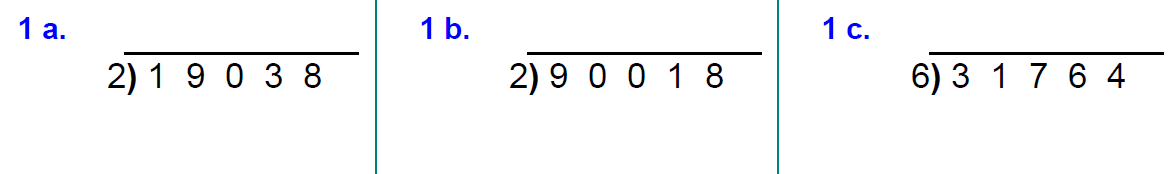 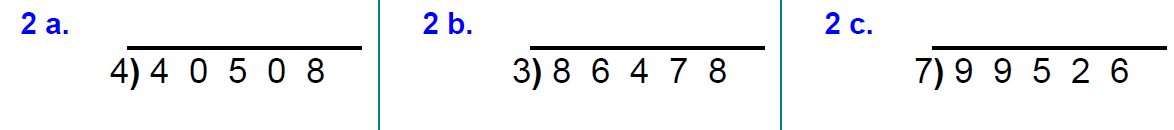 4.					5.					6.7.					8.						9.		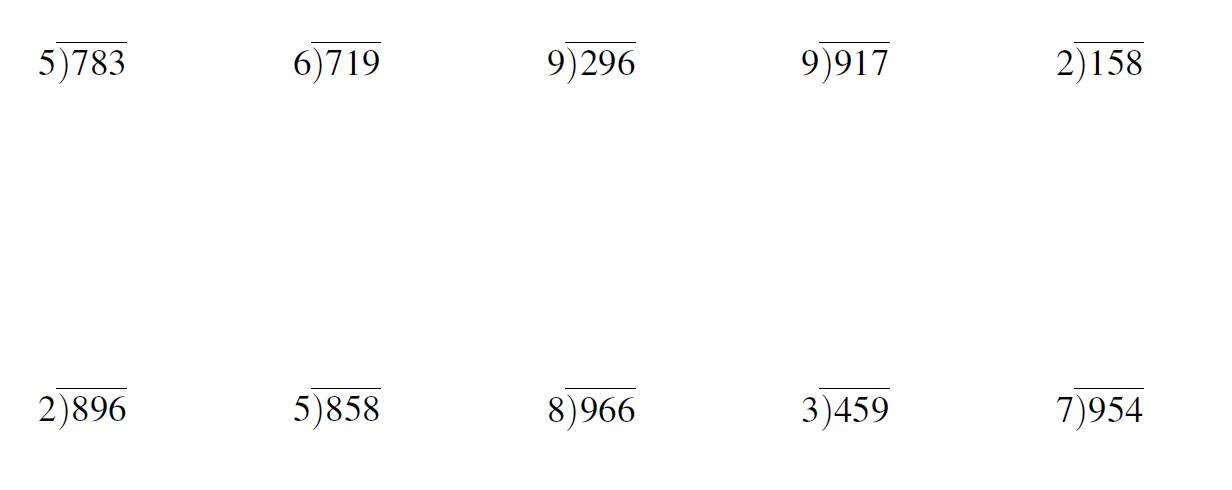 10.						11.					12.13.						14.					15.16.						17.					18.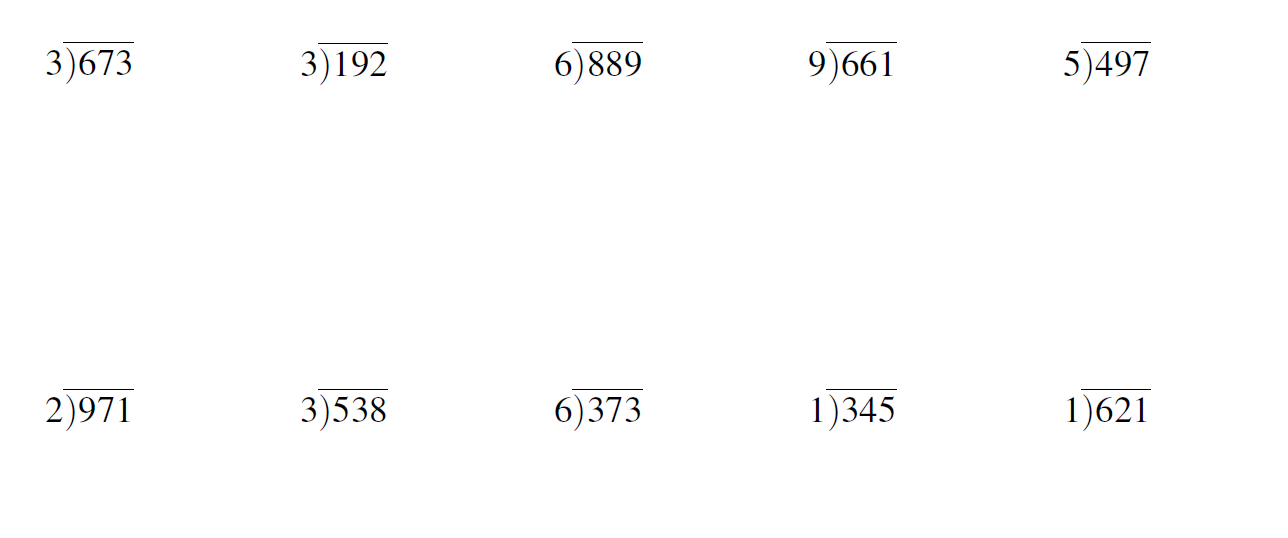 